To commemorate the World Day of Remembrance (WDR) for road accident victims in 2023, Consumer Guild, in collaboration with Consumer VOICE New Delhi and with active support from Traffic Police Lucknow, organized a tribute meeting (Shradhanjali Sabha) and a cycle rally.GHATNAYEIN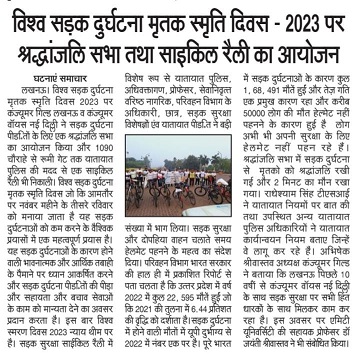 SHERE BALIA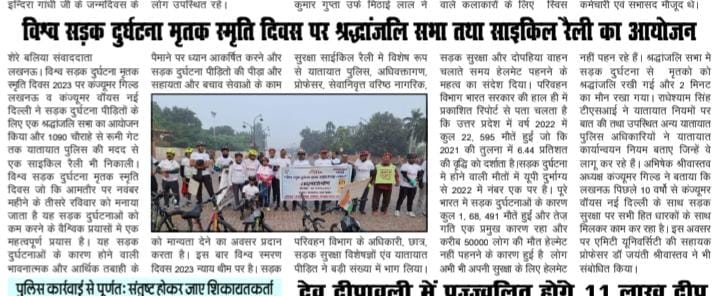 SARITA PRAVAH BUREAU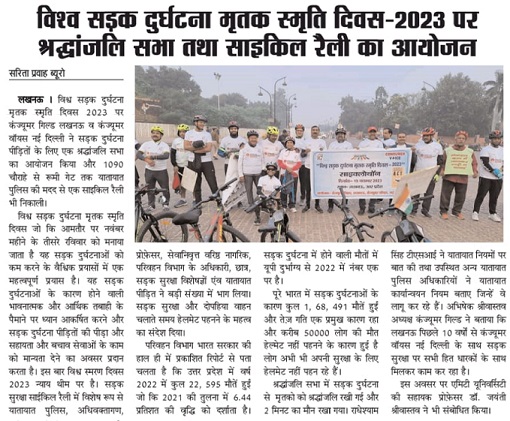 LOKBHARTI NEWS BUREAU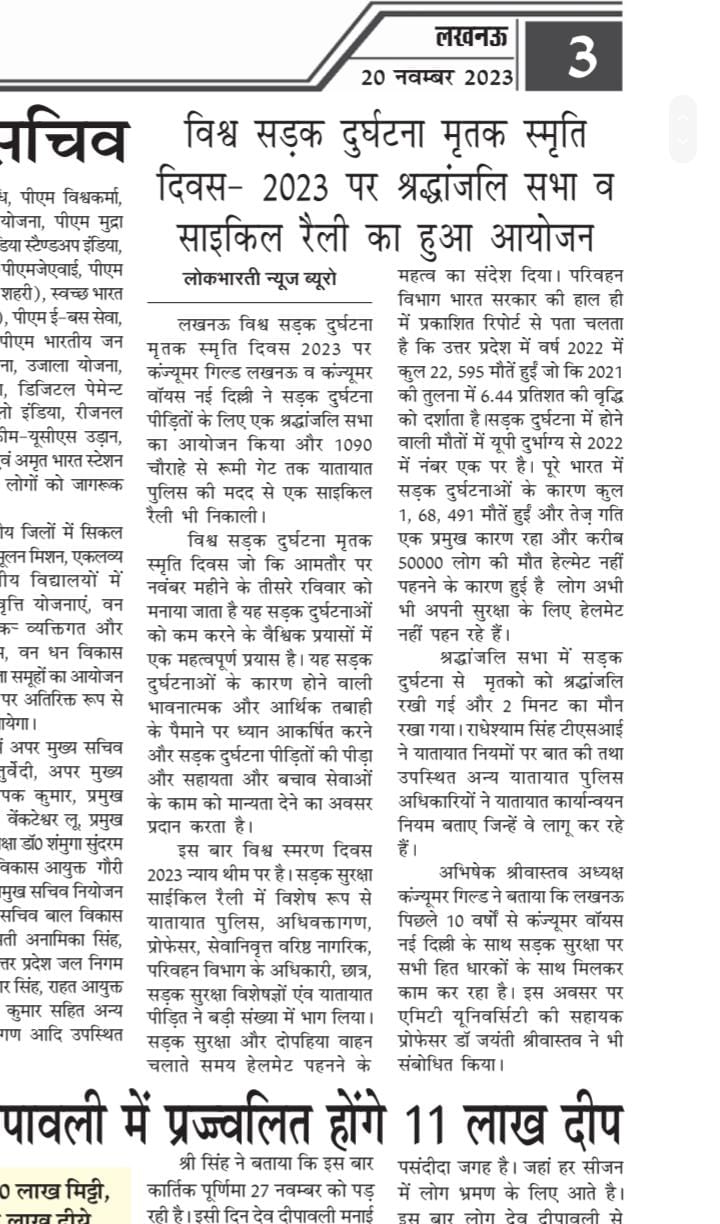 KANWEEZ TIMES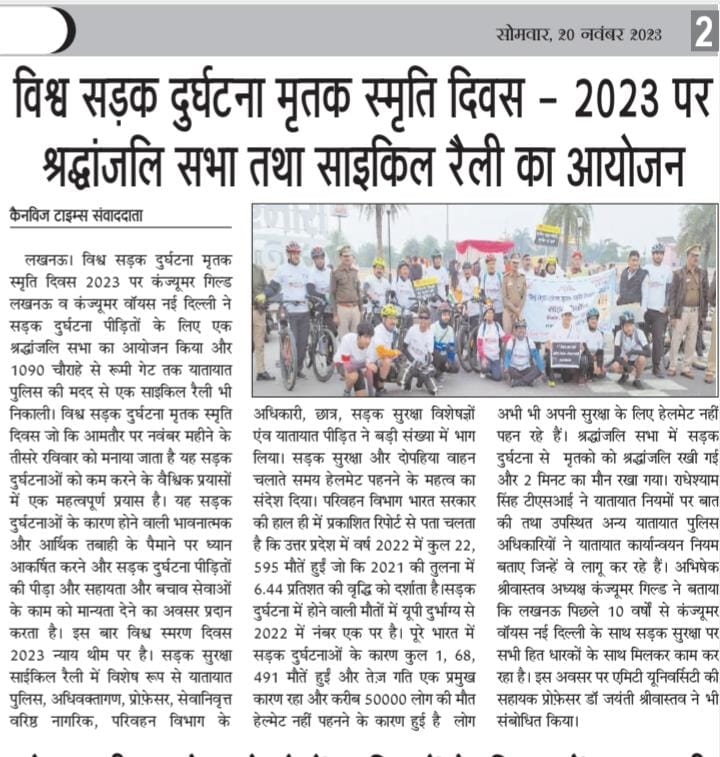 DAILY NEWS ACTIVIST-EK NAZAR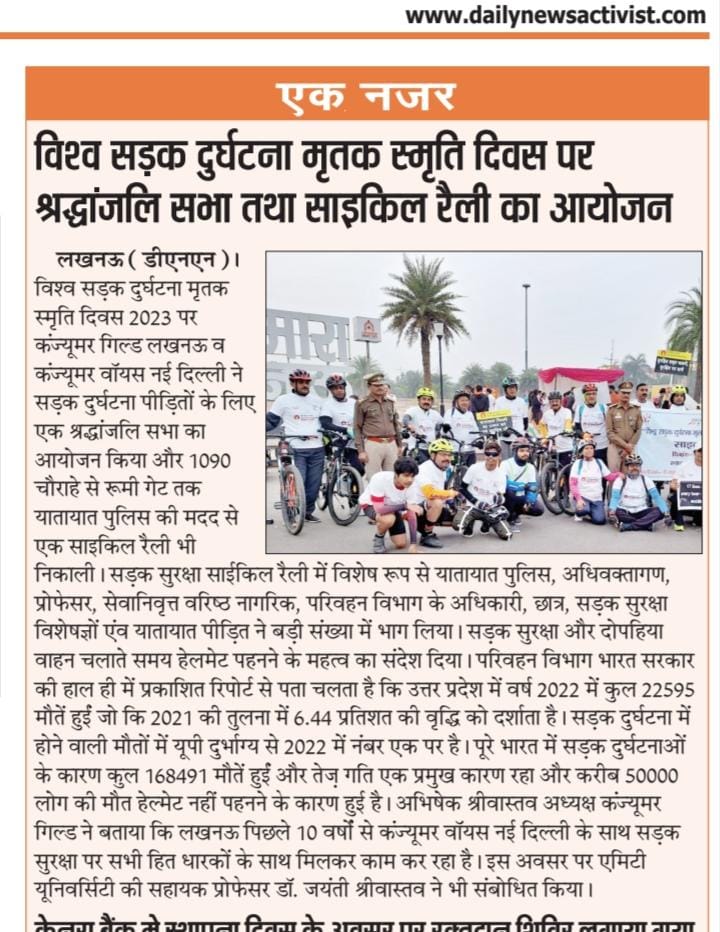 VOICE OF LUCKNOW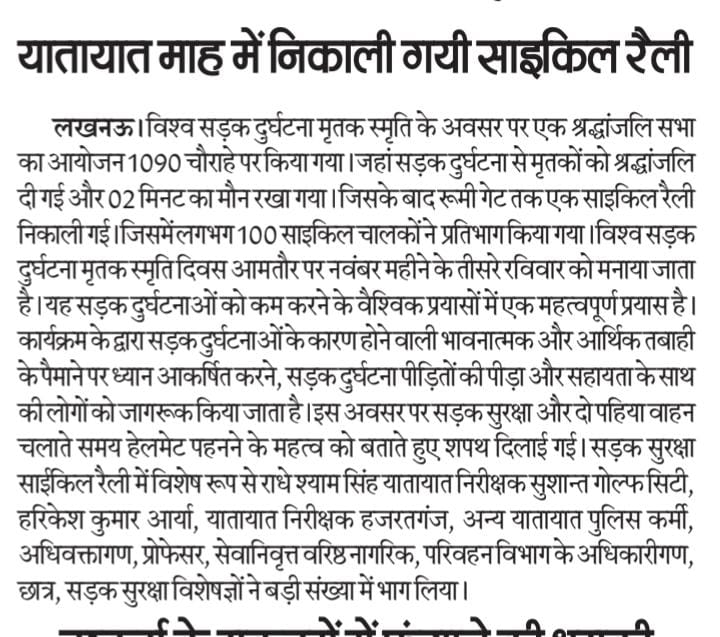 RASTRIYA SAHARA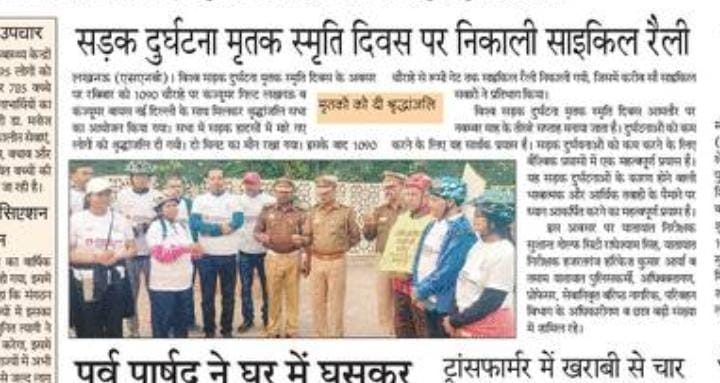 HIND WATAN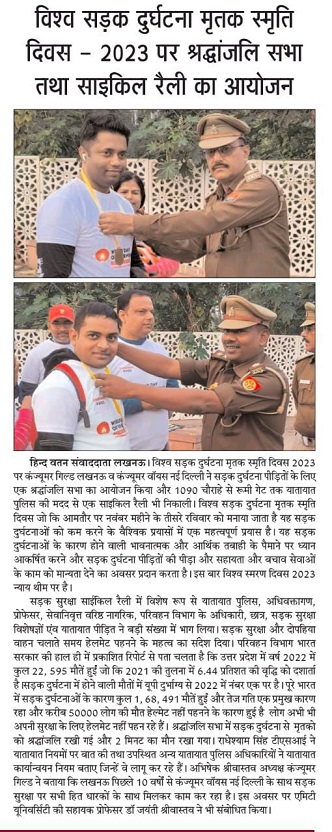 AMAR UJALA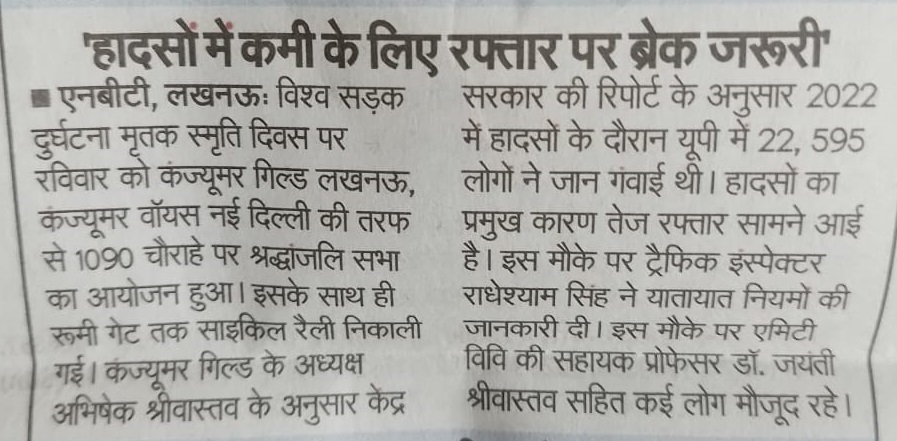 INQUILABI NAZAR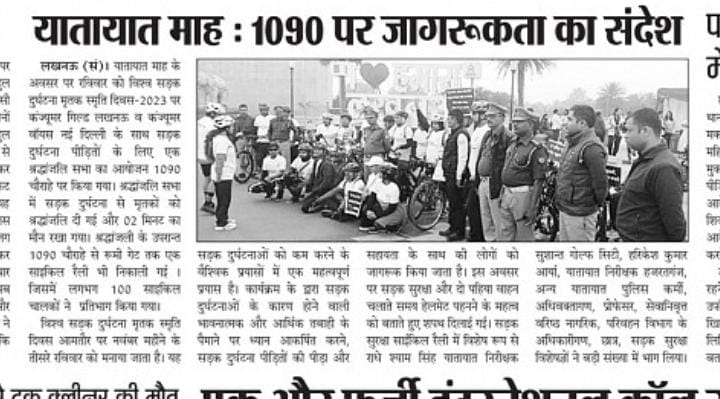 Awaz Plus Desk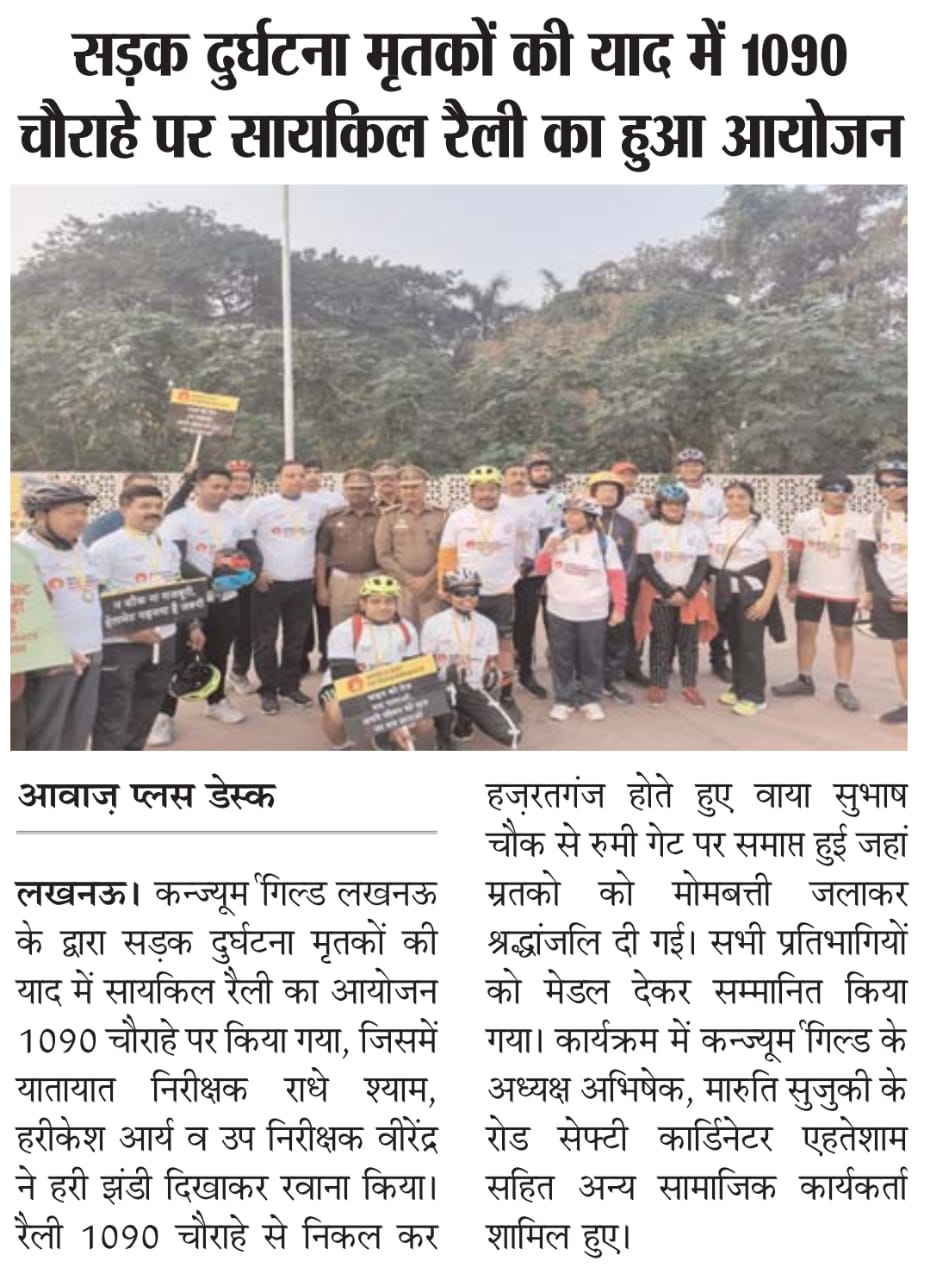 